Požadavek na změnu (RfC) – Z26636a – věcné zadáníZákladní informaceStručný popis požadavkuPopis požadavkuPředmětem požadavku je provedení importu anonymizovaných aktualizačních dávek do LPISu.Odůvodnění požadované změny (legislativní změny, přínosy)Zajištění aktualizace dat KN v systému LPIS a zajištění povinnost MZe prezentovat údaje KN v LPIS a dílčích submodulech (např. pLPIS, LPIS, iLPIS)Rizika nerealizaceData Katastru nemovitostí jsou jednou ze základních datových vrstev LPIS. Bez těchto dat nelze zodpovědně v souladu se zákonem provádět aktualizaci LPIS. Podrobný popis požadavkuPravidelné měsíční importy dat KNPředmětem plnění (akceptačním kritériem) je provedení implementace dat Katastru nemovitostí a to v následujícím rozsahu:Import 8x měsíční aktualizační dávky (data za květen až prosinec 2019), každý měsíc 1 dávku. Import bude formou aktualizačních dávek (popisná data KN + KM-D). Data budou předávána offline na vhodném nosiči - přenosném HDD.  Původní měsíční import změnových vět nelze u anonymizovaných údajů realizovat a v rámci PZ se s ním nepočítá.Import bude na ostré prostředí, do databázového schématu katastr v rámci systému LPIS včetně provedení návazných nápočtů překryvů parcel KM-D s díly půdních bloků včetně historizace těchto překryvů. Pozn. V LPIS jsou dvě databázová schémata, v nichž jedno obsahuje aktuální data a na druhé se nahrávají nová data, která se otestují. Po otestování je následně přepnut provoz směrem k tomuto druhému prostředí. Cyklus probíhá cca 1x za měsíc, vždy po nové dávce dat z KN.Zadavatel (ČR – ministerstvo zemědělství) si vyhrazuje právo tento mechanismus implementace změnit v průběhu plnění na systém on-line, bude-li to technicky možné. Z tohoto důvodu je třeba v nacenění uvést ceny za implementaci formou jednotlivé měsíční aktualizační dávky.  Ceny pro tento účel budou uvedeny i s rozpočítanými režijními náklady tak, aby je bylo možno jednoduchým způsobem stanovit výslednou cenu.Doplnění záložky Katastr na DPB na veřejném LPISVe vnitřní EP LPIS je na aktuálním DPB zobrazována záložka Katastr s napočítanými překryvy DPB s parcelami KN. Tato záložka bude kompletně zobrazována i na aktuálním DPB v prostředí veřejného LPIS s jedinou výjimkou – nebude zde vidět neanonymizovaný údaj o vlastníkovi ve sloupci vlastnictví. Tento údaj bude možno získat jen z veřejných stránek ČÚZK.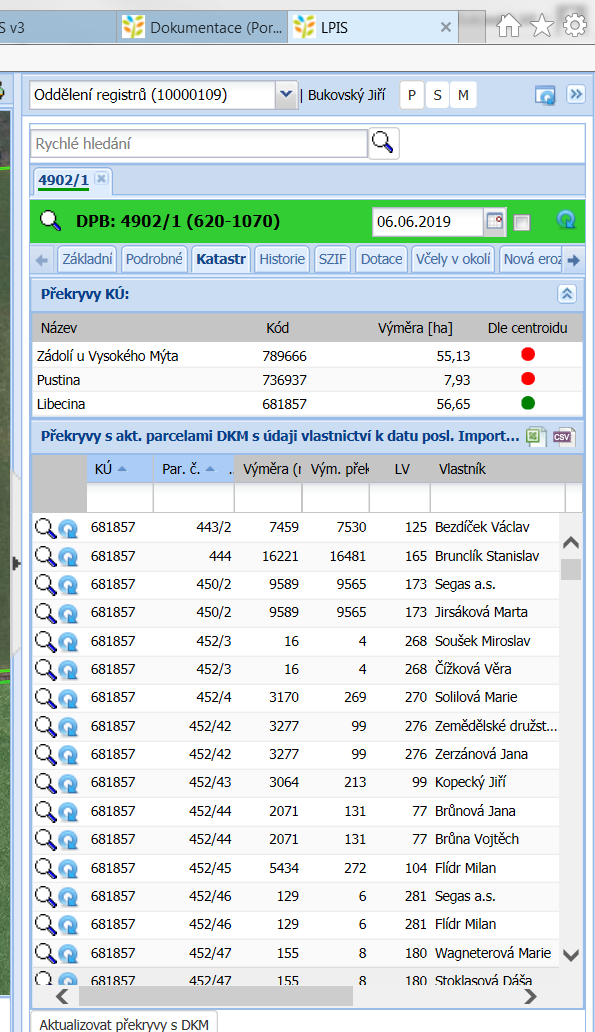 Požadavky související se systémovou bezpečností PZ je nezbytné vyvíjet s ohledem na Směrnici standardu systémové bezpečnosti 2.4. – upřesnění aplikace jednotlivých standardů je uvedeno níže:Požadavek na podporu provozu naimplementované změnyV rámci stávající provozní smlouvy.Požadavek na úpravu dohledového nástrojeNení požadováno.Rizika implementace změnyV případě zpožděné realizace je ohrožena aktuálnost prezentovaných dat KN. Současně je zásadním rizikem správné ošetření oprávnění na KN dataPožadavek na dokumentaci(za celou implementaci změn KN i v rámci prací z OPOS)ROZSAH TECHNICKÉ DOKUMENTACESparx EA modelu (zejména ArchiMate modelu) V případě, že v rámci implementace dojde k jeho změnám, provede se aktualizace modelu. Sparx EA model by měl zahrnovat:Aplikační komponenty tvořící řešení, případně dílčí komponenty v podobě ArchiMate Application Component,Vymezení relevantních dílčích funkcionalit jako ArchiMate koncepty Application Function přidělené k příslušné aplikační komponentě (Application Component),Prvky webových služeb reprezentované ArchiMate Application Service,Hlavní datové objekty a číselníky reprezentovány ArchiMate Data Object,Activity model/diagramy anebo sekvenční model/diagramy logiky zpracování definovaných typů dokumentů,Popis použitých rolí v systému a jejich navázání na související funkcionality (uživatelské role ve formě ArchiMate konceptu Data Object a využití rolí v rámci funkcionalit/ Application Function vazbou ArchiMate Access).Doplnění modelu o integrace na externí systémy (konzumace integračních funkcionalit, služeb a rozhraní), znázorněné ArchiMate vazbou Used by.Bezpečnostní dokumentaceJde o přehled bezpečnostních opatření, který jen odkazuje, kde v technické dokumentaci se nalézá jejich popis.Jedná se především o popis těchto bezpečnostních opatření (jsou-li relevantní):Řízení přístupu, role, autentizace a autorizace, druhy a správa účtů,Omezení oprávnění (princip minimálních oprávnění),Proces řízení účtů (přidělování/odebírání, vytváření/rušení)Auditní mechanismy, napojení na SIEM (Syslog, SNP TRAP, Textový soubor, JDBC, Microsoft Event Log…),Šifrování,Zabezpečení webového rozhraní, je-li součástí systému,Certifikační autority a PKI,Zajištění integrity dat,Zajištění dostupnosti dat (redundance, cluster, HA…),Zálohování, způsob, rozvrh,Obnovení ze zálohy (DRP) včetně předpokládané doby obnovy.Předpokládá se, že existuje síťové schéma, komunikační schéma a zdrojový kód.(Pozn.: U dokumentů, které již existují, se má za to, že je požadována jejich aktualizace. Pokud se požaduje zpracování nového dokumentu namísto aktualizace stávajícího, uveďte toto explicitně za názvem daného dokumentu, např. „Uživatelská příručka – nový“.Akceptační kritériaPlnění v rámci požadavku na změnu bude akceptováno, jestliže budou akceptovány dokumenty uvedené v tabulce výše v bodu 5 a budou předloženy protokoly o uživatelském testování podepsané garantem, který je uveden ve sloupci Akceptuje. Základní milníkyPřílohy1.2.Podpisová doložkaB – nabídkA řešení k požadavku Z26636Návrh konceptu technického řešení  . Viz část A tohoto PZ, body 2 a 3.Uživatelské a licenční zajištění pro ObjednateleV souladu s podmínkami smlouvy: 353-2015-13310/1,2,3,4,5,6.Dopady do systémů MZe(Pozn.: V popisu dopadů zohledněte strukturu informací uvedenou v části A - Věcné zadání v bodu 4. U dopadů dle bodu 4.1 uveďte, zda může mít změna dopad do agendy, aplikace, na data, na síťovou strukturu, na serverovou infrastrukturu, na bezpečnost.)  Dopady do agendyBez dopaduDopady na, aplikaceBez dopaduDopady, na dataAno, ve smyslu zadání tohoto PZDopady, na serverovou infrastrukturuBez dopaduDopady na dohledové scénářeBez dopaduDopady na bezpečnostNávrh řešení musí být v souladu se všemi požadavky v aktuální verzi Směrnice systémové bezpečnosti MZe. Upřesnění požadavků směrnice ve vztahu k tomuto RfC:Dopady na síťovou infrastrukturu(Pozn.: V případě, že má změna dopady na síťovou infrastrukturu, doplňte tabulku v připojeném souboru - otevřete dvojklikem.)     Ostatní dopady(Pozn.: Pokud má požadavek dopady do dalších požadavků MZe, uveďte je také v tomto bodu.)Požadavky na součinnost Objednatele a třetích stran(Pozn.: K popisu požadavku uveďte etapu, kdy bude součinnost vyžadována.)Harmonogram plněníPracnost a cenová nabídka navrhovaného řešenívčetně vymezení počtu člověkodnů nebo jejich částí, které na provedení poptávaného plnění budou spotřebovány(Pozn.: MD – člověkoden, MJ – měrná jednotka, např. počet kusů)PřílohyPodpisová doložkaC – Schválení realizace požadavku Z26636Specifikace plněníPožadované plnění je specifikováno v části A a B tohoto RfC. Dle části B  jsou pro realizaci příslušných bezpečnostních opatření požadovány následující změny:Uživatelské a licenční zajištění pro Objednatele (je-li relevantní):Beze změn.Požadavek na součinnostHarmonogram realizacePracnost a cenová nabídka navrhovaného řešenívčetně vymezení počtu člověkodnů nebo jejich částí, které na provedení poptávaného plnění budou spotřebovány(Pozn.: MD – člověkoden, MJ – měrná jednotka, např. počet kusů)Případné další obchodní podmínkyPosouzeníSchváleníVysvětlivkyID ShP MZe:ID PK MZe:475Název změny:Import anonymizovaných údajů KN do LPIS za květen až prosinec 2019Import anonymizovaných údajů KN do LPIS za květen až prosinec 2019Import anonymizovaných údajů KN do LPIS za květen až prosinec 2019Import anonymizovaných údajů KN do LPIS za květen až prosinec 2019Datum předložení požadavku:Datum předložení požadavku:Požadované datum nasazení:Kategorie změny:Normální       Urgentní  Priorita:Vysoká    Střední     Nízká Oblast:Aplikace         Zkratka: LPISVerze: Oblast:Aplikace         Typ požadavku: Legislativní    Zlepšení    Reklamace   Bezpečnost Legislativní    Zlepšení    Reklamace   Bezpečnost Legislativní    Zlepšení    Reklamace   Bezpečnost Oblast:Infrastruktura  Typ požadavku:Nová komponenta    Upgrade   Bezpečnost    Zlepšení    Obnova  Nová komponenta    Upgrade   Bezpečnost    Zlepšení    Obnova  Nová komponenta    Upgrade   Bezpečnost    Zlepšení    Obnova  RoleJméno Organizace /útvarTelefonE-mailMetodický / věcný garant:xxxMze/11155221 812 342xxxChange koordinátor:xxxMze/11155221 812 207xxxPoskytovatel / dodavatel:xxxO2ITSxxxxxxSmlouva č.:353-2015-13310/1,2,3,4, 5,6 (S2016-0118)KL:KL HR-001Oblast požadavkuPředpokládaný dopadŘízení přístupuBeze změny Auditní mechanismy systémuBeze změnyCentrální logování systémuBeze změnyIntegrita – platnost datBeze změnyIntegrita – constraints, cizí klíče apod.Beze změnyKontrola na vstupní data formulářůBeze změnyOšetření výjimek běhu, chybyBeze změnyŘízení - konfigurace změnBeze změnyOchrana systémuBeze změnyTestování systémuBeze změnyExterní komunikaceBeze změnyIDDokumentFormát výstupu (ano/ne)Formát výstupu (ano/ne)Formát výstupu (ano/ne)IDDokumentel. úložištěpapírCDAnalýza navrhnutého řešení- implementační dokument za celý KN, včetně NENENEDokumentace dle specifikace Závazná metodika návrhu a dokumentace architektury MZeANONEANOTestovací scénáře, protokoly o otestováníANOANOANOUživatelské příručky popisující veškeré úpravy modulu KN  v LPIS za dosavadní období roku 2019ANONENESystémová příručkaNENENEBezpečnostní dokumentaceNENENEZdrojový kód a měněné konfigurační souboryNENENEWS – aktualizace a doplnění dokumentace dotčených webových služeb (WSDL, povolené hodnoty včetně popisu významu, případně odkazy na externí číselníky, vnitřní logika služby, chybové kódy s popisem, popis logování na úrovni služby) ve vztahu k provedeným úpravám v oblasti modulu KN v dosavadním období roku 2019NENENEDohledové scénáře (úprava stávajících/nové scénáře)IDAkceptační kritériumZpůsob verifikaceAkceptujeUživatelské testování,Uživatelské testováníxxxDodaná dokumentacexxxMilníkTermínNasazení na úprav testovací prostředí Není relevantníNasazení úprav na provozní prostředíNení relevantní Implementace měsíčních datových sadvždy do 15.dne od předáníDokumentace za celé dílo1. 2. 2020Akceptace15. 2. 2020Za resort MZe:Jméno:Datum:Podpis:Metodický/věcný garantxxxChange koordinátor:xxxID ShP MZe:ID PK MZe:475Č.Oblast požadavkuPředpokládaný dopad a navrhované opatření/změnyŘízení přístupu 3.1.1. – 3.1.6.Bez dopaduDohledatelnost provedených změn v datech 3.1.7.Bez dopaduCentrální logování událostí v systému 3.1.7.Bez dopaduŠifrování 3.1.8., Certifikační autority a PKI 3.1.9.Bez dopaduIntegrita – constraints, cizí klíče apod. 3.2.Bez dopaduIntegrita – platnost dat 3.2.Bez dopaduIntegrita - kontrola na vstupní data formulářů 3.2.Bez dopaduOšetření výjimek běhu, chyby a hlášení 3.4.3.Bez dopaduPráce s pamětí 3.4.4.Bez dopaduŘízení - konfigurace změn 3.4.5.Bez dopaduOchrana systému 3.4.7.Bez dopaduTestování systému 3.4.9.Bez dopaduExterní komunikace 3.4.11.Bez dopaduMZe / Třetí stranaPopis požadavku na součinnostMZeSoučinnost při testování a akceptaci PZMilníkTermínNasazení na úprav testovací prostředí Není relevantníNasazení úprav na provozní prostředíNení relevantní Implementace měsíčních datových sadvždy do 15.dne od předáníDokumentace za celé dílo1. 2. 2020Akceptace15. 2. 2020Oblast / rolePopisPracnost v MD/MJv Kč bez DPHv Kč s DPHViz cenová nabídka v příloze č.0129,75250 524,75303 134,95Celkem:Celkem:29,75250 524,75303 134,95IDNázev přílohyFormát (CD, listinná forma)01Cenová nabídkaListinná forma02Detailní rozpade-mailemNázev Dodavatele / PoskytovateleJméno oprávněné osobyDatumPodpisO2 IT Services s.r.o.xxx8.7.2019ID ShP MZe:ID PK MZe:475Č.Oblast požadavkuPředpokládaný dopad a navrhované opatření/změnyŘízení přístupu 3.1.1. – 3.1.6.Bez dopaduDohledatelnost provedených změn v datech 3.1.7.Bez dopaduCentrální logování událostí v systému 3.1.7.Bez dopaduŠifrování 3.1.8., Certifikační autority a PKI 3.1.9.Bez dopaduIntegrita – constraints, cizí klíče apod. 3.2.Bez dopaduIntegrita – platnost dat 3.2.Bez dopaduIntegrita - kontrola na vstupní data formulářů 3.2.Bez dopaduOšetření výjimek běhu, chyby a hlášení 3.4.3.Bez dopaduPráce s pamětí 3.4.4.Bez dopaduŘízení - konfigurace změn 3.4.5.Bez dopaduOchrana systému 3.4.7.Bez dopaduTestování systému 3.4.9.Bez dopaduExterní komunikace 3.4.11.Bez dopaduÚtvar / DodavatelPopis požadavku na součinnostOdpovědná osobaMZeTestováníxxxMilníkTermínNasazení na úprav testovací prostředí Není relevantníNasazení úprav na provozní prostředíNení relevantní Implementace měsíčních datových sadvždy do 15.dne od předáníDokumentace za celé dílo1. 2. 2020Akceptace15. 2. 2020Oblast / rolePopisPracnost v MD/MJv Kč bez DPH:v Kč s DPH:Viz cenová nabídka v příloze č.0129,75250 524,75303 134,95Celkem:Celkem:29,75250 524,75303 134,95RoleJménoDatumPodpis/MailBezpečnostní garantxxxViz příloha 2Provozní garantxxxViz příloha 3ArchitektRoleJménoDatumPodpisŽadatel/ Věcný/metodický garantxxxChange koordinátorxxxOprávněná osoba dle smlouvyxxx